จุดเด่นชมสถานีรถไฟใต้ดิน การตกแต่งภายใจของแต่ละสถานีล้วนวิจิตรตระการตาพระราชวังเครมลิน สถานที่ท่องเที่ยวที่ขึ้นชื่อของรัสเซียชมพิพิธภัณฑ์อาร์มเมอร์รี่ แชมเบอร์ หนึ่งในพิพิธภัณฑ์ที่เก่าแก่ที่สุดของรัสเซียชมจตุรัสแดง เป็นเสมือนสัญลักษณ์ของรัสเซียชมวิหารเซนต์บาซิล โดมหัวหอม 9 โดม มีสีสันสดใสสวยงามสแปร์โร่ฮิลล์ จุดชมวิวของที่สามารถมองเห็นทัศนียภาพของกรุงมอสโคว์ได้ทั้งหมดชมวิหารเซนต์ซาเวียร์ เป็นวิหารที่สำคัญของนิกายรัสเซียนออโทดอกซ์ชื่อโปรแกรม   จำนวน  วัน  คืนกำหนดการเดินทาง23:00 น.	คณะพร้อมกัน ณ ท่าอากาศยาน  อาคารผู้โดยสารขาออก ชั้น 4 ประตูทางเข้า 8 เคาน์เตอร์ Q สายการบิน Qatar Airways โดยมีเจ้าหน้าที่ของบริษัทฯ คอยให้การต้อนรับ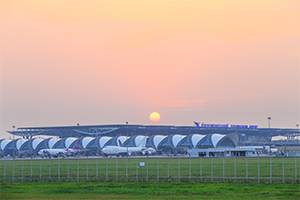 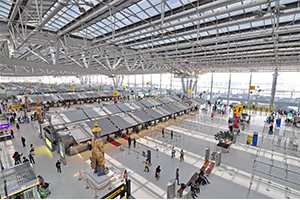 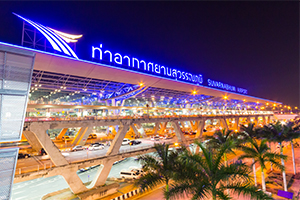 02:05 น.	ออกเดินทางสู่ โดฮา โดยเที่ยวบินที่ QR837 04:55 น.	เดินทางถึง ท่าอากาศยาน โดฮา เพื่อแวะเปลี่ยนเครื่อง06:35 น.	ออกเดินทางสู่ มอสโคว์ โดยเที่ยวบินที่ QR23311:45 น.	เดินทางถึง ท่าอากาศยาน วนุกโควา ผ่านพิธีการตรวจคนเข้าเมือง และศุลกากร รับกระเป๋าสัมภาระ นำท่านเดินทางเข้าสู่กรุง มอสโคว์ เมืองหลวงของรัสเซีย และยังครองอันดับเมืองที่ใหญ่ทีสุดของยุโรป มีประวัติศาสตร์ยาวนานถึง 850 ปี จากนั้นนำชมความยิ่งใหญ่ของรัสเซีย รถไฟใต้ดินมอสโคว์ ชมสถานีรถไฟใต้ดิน การตกแต่งภายใจของแต่ละสถานีล้วนวิจิตรตระการตา ไม่ว่าจะเป็นงานปฏิมากรรม งานจิตรกรรม งานสเตนกลาส กระจกสี อีกทั้งโคมไฟและงานประดับประดาต่าง ๆ ล้วนปราณีต วิจิตรบรรจงค่ำ	บริการอาหารค่ำ ณ ภัตตาคาร ที่พัก	Katerina Park hotel หรือเทียบเท่า                 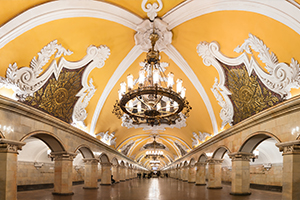 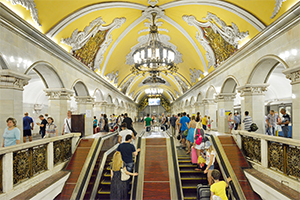 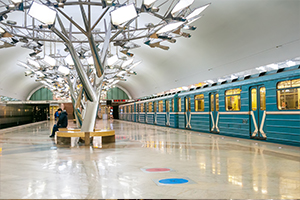 เช้า 	บริการอาหารเช้า ณ ห้องอาหารของโรงแรมจากนั้นนำผู้มีเกียรติสู่ พระราชวังเครมลิน สถานที่ท่องเที่ยวที่ขึ้นชื่อของรัสเซีย สร้างขึ้นมาพร้อมกับกรุงมอสโคว์ จึงเป็นศูนย์รวมของวัฒนธรรมต่าง ๆ ของรัสเซีย นำท่านชม พิพิธภัณฑ์อาร์มเมอร์รี่ แชมเบอร์ หนึ่งในพิพิธภัณฑ์ที่เก่าแก่ที่สุดของรัสเซีย จัดแสดงเครื่องทรง ราชรถ ราชบริภัณฑ์ของพระเจ้าซาร์ จากนั้นชมโบสถ์อัสสัมชัญ สร้างโดยสถาปนิกชาวอิตาเลียน เป็นสถาปัตยกรรมแบบยอดโดม 9 ยอด ชมโบสถ์อาร์คแอนเจล ไมเคิล โบสถ์ที่สร้างอุทิศให้กับนักบุญอาร์คแอนเจล ไมเคิล เป็นที่เก็บพระศพของพระเจ้าซาร์ก่อนยุคพระเจ้าปีเตอร์มหาราช ชมระฆังพระเจ้าซาร์ สร้างในปี ค.ศ.1733-1735 สมัยพระนางแอนนาที่ทรงประสงค์จะสร้างระฆังใบใหญ่ที่สุดในโลก แต่เกิดความผิดพลาดระหว่างหล่อ ทำให้ระฆังแตก ปัจจุบันวางโชว์ไว้ภายในพระราชวังเครมลิน ชมปืนใหญ่พระเจ้าซาร์ สร้างในปี ค.ศ.1586 ต้องการให้เป็นปืนใหญ่ที่สุดในโลก ทำด้วยบรอนซ์ น้ำหนัก 40 ตัน และลูกกระสุนหนัก ลูกละ 1 ตันเที่ยง	บริการอาหารกลางวัน ณ ภัตตาคาร	จากนั้นนำท่าน ชมจตุรัสแดง เป็นเสมือนสัญลักษณ์ของรัสเซีย สร้างขึ้นในสมัยพระเจ้าอีวานที่ 3 เพื่อเป็นสถานที่จัดงานแสดงใหญ่ ๆ และการชุมนุมต่าง ๆ ท่านจะได้มีเวลาอิสระถ่ายรูปเป็นที่ระลึกกับ อาคารพิพิธภัณฑ์แห่งชาติรัสเซีย สุสานเลนิน และ วิหารเซนต์บาซิล ตัวโบสถ์มีหลังคาสูงยอดแหลม มีโดมหัวหอม 9 โดม มีสีสันสดใสสวยงาม ขนาดเล็กใหญ่ลดหลั่นกันไป ไม่มีที่ใดเหมือน มีที่เดียวในโลก และจากนั้นอิสระให้ท่านเดินชมและเลือกซื้อสินค้าแบรนด์เนมชั้นนำภายในห้างกุม สถาปัตยกรรมที่เก่าแก่ของเมืองที่มีความสวยงามโดดเด่นค่ำ	บริการอาหารค่ำ ณ ภัตตาคารที่พัก	Katerina Park hotel หรือเทียบเท่า                 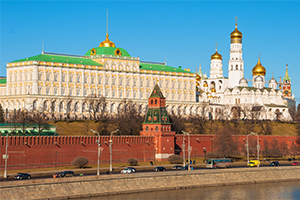 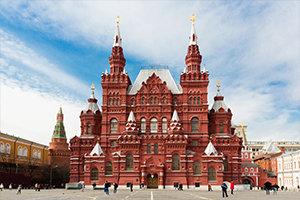 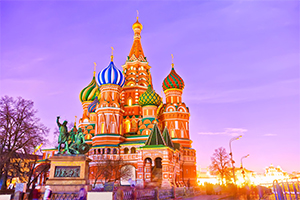 เช้า	บริการอาหารเช้า ณ ห้องอาหารของโรงแรมจากนั้นนำท่านเดินทางสู่เมือง ซากอร์ส เดินทางออกจากกรุงมอสโคว์ ชมโบสถ์เก่าแก่ ที่ภายในตกแต่งด้วยภาพนักบุญ มีแท่นสำหรับประกอบพิธีของพระสังฆราชและที่สำหรับนักร้องนำสวด ชั้นล่างเป็นห้องครัวสำหรับทำอาหารให้กับคนจน จากนั้นชมโบสถ์อัสสัมชัญ สร้างเลียนแบบโบสถ์ที่พระราชวังเครมลิน เข้าชมภายในได้เฉพาะช่วงฤดูร้อน และชม โบสถ์ทรินิตี้ สถาปัตยกรรมเป็นแบบยอดโดมหัวหอมสีทอง ภายในมีโลงศพเงินของนักบุญเซอร์เจียส ผู้ก่อตั้งเมืองซากอร์ส ประชาชนที่ศรัทธาจะเดินทางมาสักการะด้วยการจูบฝาโลงศพของท่านเที่ยง	บริการอาหารกลางวัน ณ ภัตตาคาร (อาหารแบบรัสเซีย)	จากนั้นอิสระให้ท่านเลือกซื้อสินค้าที่ระลึก บริเวณตลาดนัดหน้าโบสถ์ ซึ่งเป็นแหล่งจำหน่ายสินค้าที่ระลึกที่ขึ้นชื่อ เช่น ตุ๊กตาแม่ลูกดก ผลิตภัณฑ์ที่ทำจากไม้ สินค้าหัตถกรรมพื้นบ้าน งานฝีมือ ของเล่นสำหรับเด็ก ของใช้ในฤดูหนาว เช่น ผ้าพันคอไหมพรม ถุงมือกันหนาว และสินค้าเบ็ดเตล็ดต่าง ๆ ได้เวลาอันสมควร เดินทางกลับเข้ากรุงมอสโคว์ นำท่านสู่ สแปร์โร่ฮิลล์ จุดชมวิวของที่สามารถมองเห็นทัศนียภาพของกรุงมอสโคว์ได้ทั้งหมด ถ่ายรูปเป็นที่ระลึกกับตึกมหาวิทยาลัยมอสโคว์ ที่สร้างเป็นตึกสูงในสมัยสตาลิน ซึ่งเป็น 1 ใน 7 ตึก ที่สร้างด้วยรูปทรงเดียวกันค่ำ	บริการอาหารค่ำ ณ ภัตตาคารที่พัก	Katerina Park hotel หรือเทียบเท่า                 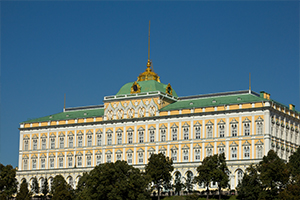 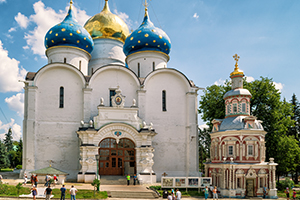 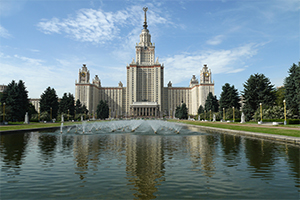 เช้า	บริการอาหารเช้า ณ ห้องอาหารของโรงแรม	จากนั้นนำท่านชม วิหารเซนต์ซาเวียร์ เป็นวิหารที่สำคัญของนิกายรัสเซียนออโทดอกซ์ ใช้ประกอบพิธีกรรมที่สำคัญระดับชาติ สร้างเป็นที่ระลึกถึงพระเจ้าอเล็กซานเดอร์ที่ 1 ที่สามารถขับไล่กองทัพนโปเลียนไปได้เที่ยง	บริการอาหารกลางวัน ณ ภัตตาคาร	จากนั้นนำท่านสู่ถนน อารบัต ย่านการค้า มีของซื้อของขายมากมาย เป็นถนนที่ขึ้นชื่อของ กรุงมอสโคว์ 20:10 น.	ออกเดินทางสู่ ท่าอากาศยาน โดฮา โดยสายการบิน Qatar Airways เที่ยวบินที่ QR230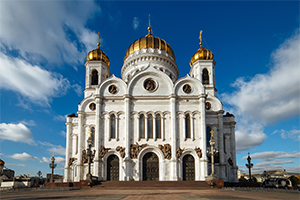 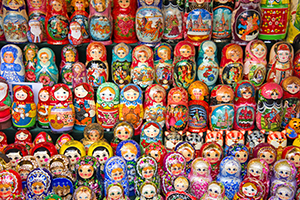 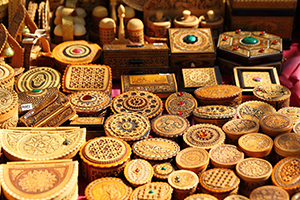 01:20 น.	เดินทางถึง ท่าอากาศยาน โดฮา เพื่อแวะเปลี่ยนเครื่อง02:15 น.	ออกเดินทางกลับสู่ ประเทศไทย โดยเที่ยวบินที่ QR83612:40 น.	เดินทางถึง ท่าอากาศยาน  โดยสวัสดิภาพ พร้อมด้วยความประทับใจ
อัตราค่าบริการหมายเหตุกรณีที่ท่านต้องออกตั๋วเครื่องบินภายในประเทศ กรุณาจองตั๋วที่สามารถเลื่อนเวลาและวันเดินทางได้ บางกรณีที่สายการบินอาจมีการปรับเปลี่ยนแปลงวันเวลาบิน มิฉะนั้นทางบริษัทจะไม่รับผิดชอบใดๆ ทั้งสิ้นกรณีที่ท่านเป็นอิสลาม หรือแพ้อาหารเนื้อสัตว์บางประเภท ให้ท่านโปรดระบุมาให้ชัดเจนกรุณาส่งรายชื่อผู้เดินทาง (สำเนาหน้าพาสปอร์ต) ให้กับเจ้าหน้าที่หลังจากที่ได้ชำระค่ามัดจำทัวร์หรือค่าทัวร์ส่วนที่เหลือ กรณีที่ท่านเดินทางเป็นครอบครัวหลายท่าน กรุณาแจ้งรายชื่อคู่นอนกับเจ้าหน้าที่ให้ทราบ บริษัทจะไม่รับผิดชอบหากท่านไม่ดำเนินส่งสำเนาหน้าพาสปอร์ตให้บริษัทในการออกตั๋วเครื่องบิน (กรณีที่ออกตั๋วเครื่องบินแล้วสะกดชื่อ-นามสกุลผิด)หลังจากที่ท่านได้ชำระค่ามัดจำและค่าทัวร์ส่วนที่เหลือเรียบร้อยแล้ว ภายใน 7 วัน ก่อนการเดินทาง บริษัทจะจัดส่งใบนัดหมายเตรียมตัวการเดินทางให้ท่านทางอีเมล์หรือแฟกซ์ที่ท่านได้ระบุไว้ราคาทัวร์ใช้ตั๋วเครื่องบินแบบกรุ๊ป ไม่สามารถเลื่อนวันเดินทางได้ ต้องเดินทางไป-กลับตามวันเดินทางที่ระบุเท่านั้นบริษัทไม่มีนโยบายในการจัดคู่นอนให้แก่ลูกค้าที่ไม่รู้จักกัน กรณีที่ท่านเดินทาง 1 ท่าน จะต้องจ่ายค่าพักเดี่ยวเพิ่มตามราคาที่ระบุไว้ในรายการทัวร์เท่านั้นPASSPORT ต้องมีอายุการใช้ไม่น้อยกว่า 6 เดือน ก่อนหมดอายุ นับจากวันเดินทาง ไป-กลับลูกค้าที่เดินทาง 3 ท่าน อาจมีค่าใช้จ่ายเพิ่มเติม (พักเดี่ยว) เนื่องจากมาตราฐานโรงแรมทางยุโรปส่วน ห้อง TRP ไม่มีในประเทศยุโรป ยกเว้น เด็ก Infant-12 ปีกรณีที่ท่านต้องการเปลี่ยนผู้เดินทาง จะต้องมีค่าใช้จ่ายเพิ่ม ต่อท่าน และจะต้องแจ้งล่วง 7 วัน ก่อนการเดินทางเท่านั้นลูกค้าทุกท่าน การให้ทิปเป็นธรรมเนียมปฏิบัติสำหรับนักท่องเที่ยวเดินทางไปต่างประเทศ จะต้องมีการเก็บเพื่อเป็นสินน้ำใจกับผู้ให้บริการในส่วนต่างๆ รบกวนทุกท่านเตรียมเงิน (มอบให้หัวหน้าทัวร์ระหว่างการเดินทาง)อัตราค่าบริการนี้รวมค่าตั๋วเครื่องบินไป – กลับคณะค่าที่พักโรงแรมระดับมาตราฐานหรือเทียบเท่า 3-4 ดาว สำหรับพักห้องละ 2 ท่าน (ในกรณีมีงานเทรดแฟร์ การแข่งขันกีฬา หรือกิจกรรมอื่นๆ  ทางบริษัทฯ ขอสงวนสิทธิ์ในการย้ายพักในเมืองใกล้เคียงแทน อาจจะมีการปรับเปลี่ยนโปรแกรมตามความเหมาะสม)ค่าอาหารครบทุกมื้อ ตามที่ระบุในรายการ ขอสงวนสิทธิ์นการเปลี่ยนแปลงค่ารถรับ – ส่งสนามบิน และตลอดรายการทัวร์ค่าอัตราเข้าชมสถานที่ที่ระบุไว้ในรายการ	มัคคุเทศก์ของบริษัทนำเที่ยว และอำนวยความสะดวกตลอดการเดินทางค่าประกันภัยอุบัติเหตุระหว่างการเดินทางในวงเงิน ท่านละ 2,000,000 บาท (เงื่อนไขตามกรมธรรม์)หมายเหตุ **ในกรณีลูกค้าท่านใดสนใจ ซื้อประกันการเดินทางเพื่อให้ครอบคลุมในเรื่องสุขภาพ ท่านสามารถสอบถามรายละเอียดเพิ่มเติมได้ที่เจ้าหน้าของบริษัทฯ** อัตราเบี้ยประกันเริ่มต้น 390 บาท ขึ้นอยู่ระยะเวลาการเดินทางค่ารถปรับอากาศนำเที่ยวตามรายการ พร้อมพนักงานขับรถที่ชำนาญทาง (ไม่รวมทิปพนักงานขับรถ)อัตราค่าบริการนี้ไม่รวมค่าบริการ และค่าใช้จ่ายส่วนตัวที่ไม่ได้ระบุในรายการค่าทิปมัคคุเทศก์ไทย ค่าทิปมัคคุเทศก์ท้องถิ่น และพนักงานขับรถ ตามธรรมเนียม คือ 30 Euroตลอดทริปการเดินทางค่าน้ำหนักกระเป๋าเดินทาง ในกรณีเกินกว่าที่สายการบินกำหนด นำกระเป๋าโหลดใต้เครื่องบินได้ท่านละ 1 ใบ ใบละไม่เกิน 20 กิโลกรัม และกรณีถือขึ้นเครื่องได้ไม่เกิน 7 กิโลกรัมค่าธรรมเนียมหนังสือเดินทาง อาหารที่สั่งเพิ่ม ค่าโทรศัพท์ ค่าซักรีด ฯลฯค่าอาหารที่ไม่ได้ระบุไว้ในรายการ และสำหรับราคานี้ทางบริษัทจะไม่รวมค่าภาษีท่องเที่ยวหากมีการเก็บเพิ่มค่าทำใบอนุญาตกลับเข้าประเทศของคนต่างชาติ หรือคนต่างด้าวค่าภาษีมูลค่าเพิ่ม 7%, ค่าภาษีหัก ณ ที่จ่าย 3%ค่าน้ำหนักกระเป๋าสัมภาระ ที่หนักเกินสายการบินกำหนดค่ายกกระเป๋าเดินทางใบใหญ่ในโรงแรมท่านละ 1 ใบค่าวีซ่าสำหรับพาสปอร์ต ต่างด้าว กรุณาเตรียมเอกสารคือ 1) พาสปอร์ต 2) ใบประจำตัวคนต่างด้าว 3) ใบสำคัญถิ่นที่อยู่ 4) สำเนาทะเบียนบ้าน (ถ้ามี) 5) สมุดบัญชีเงินฝาก(ถ้ามี) 6) รูปถ่ายสี 2 นิ้ว 2 รูป แล้วทางบริษัทฯจะเป็นผู้ดำเนินการยื่นวีซ่าให้ท่าน โดยจ่ายค่าบริการต่างหาก (สำหรับหนังสือเดินทางต่างด้าว เจ้าของหนังสือเดินทางต้องทำเรื่องแจ้งเข้า-ออกด้วยตนเองก่อนจะยื่นวีซ่า)เงื่อนไขการเดินทางเอกสารในการเดินทาง		  พาสปอร์ต		  วีซ่าหมายเหตุบริษัทขอสงวนสิทธิ์ยกเลิกการเดินทางก่อนล่วงหน้า ในกรณีที่ไม่สามารถทำกรุ๊ปได้อย่างน้อย 15 ท่าน ซึ่งในกรณีนี้ ทางบริษัท ยินดีคืนเงินให้ทั้งหมดโดยหักค่าธรรมเนียมวีซ่า (ถ้ามี)  หรือจัดหาคณะทัวร์อื่นให้ ถ้าต้องการบริษัทฯ ขอสงวนสิทธิ์ที่จะเปลี่ยนแปลงรายละเอียดบางประการในทัวร์นี้ เมื่อเกิดเหตุจำเป็น สุดวิสัย จนไม่อาจแก้ไขได้ และจะไม่รับผิดชอบใดๆ ในกรณีที่สูญหาย สูญเสียหรือได้รับบาดเจ็บที่นอกเหนือความรับผิดชอบของหัวหน้าทัวร์และเหตุสุดวิสัยบางประการเช่น การนัดหยุดงาน ภัยธรรมชาติ การจลาจลต่างๆรายการนี้เป็นเพียงข้อเสนอที่ต้องได้รับการยืนยันจากบริษัทอีกครั้งหนึ่ง หลังจากได้สำรองที่นั่งบนเครื่อง และโรงแรมที่พักในต่างประเทศเป็นที่เรียบร้อย แต่อย่างไรก็ตามรายการนี้อาจเปลี่ยนแปลงได้ตามความเหมาะสมเนื่องจากความล่าช้าของสายการบิน โรงแรมที่พักในต่างประเทศ เหตุการณ์ทางการเมืองและภัยธรรมชาติฯลฯ โดยบริษัทจะคำนึงถึงความสะดวกของผู้เดินทางเป็นสำคัญ และบริษัทจะไม่รับผิดชอบในกรณีที่กองตรวจคนเข้าเมืองห้ามผู้เดินทางเนื่องจากมีสิ่งผิดกฎหมายหรือสิ่งของห้ามนำเข้าประเทศ หรือเอกสารเดินทางไม่ถูกต้อง หรือความประพฤติส่อไปในทางเสื่อมเสีย หรือด้วยเหตุผลใดๆ ก็ตามที่กองตรวจคนเข้าเมืองพิจารณาแล้ว  ทางบริษัทไม่อาจคืนเงินให้ท่านได้ไม่ว่าทั้งหมดหรือบางส่วน บริษัทจะไม่รับผิดชอบในกรณีที่สถานทูตงดออกวีซ่า อันสืบเนื่องมาจากผู้โดยสารเอง รวมทั้งบริษัทจะไม่รับผิดชอบในกรณีที่กองตรวจคนเข้าเมืองประเทศไทยงดออกเอกสารเข้าเมืองให้กับชาวต่างชาติ หรือคนต่างด้าวที่พำพักอยู่ในประเทศไทยมัคคุเทศก์ พนักงาน และตัวแทนของบริษัทไม่มีสิทธิ์ในการให้คำสัญญาใดๆ ทั้งสิ้นแทนบริษัทนอกจากมีเอกสารลงนามโดยผู้มีอำนาจของบริษัทกำกับเท่านั้นเมื่อท่านได้ชำระเงินมัดจำหรือทั้งหมด ไม่ว่าจะเป็นการชำระผ่านตัวแทนของบริษัทฯ หรือชำระโดยตรงกับทางทางบริษัท จะขอถือว่าท่านรับทราบ และยอมรับในเงื่อนไขต่างๆ ของบริษัทที่ได้ระบุไว้โดยทั้งหมดเงื่อนไขการจอง / การยกเลิก	การจอง หรือสำรองที่นั่งกรุณาจองล่วงหน้าก่อนการเดินทาง พร้อมชำระ งวดแรก 10,000 บาท ส่วนที่เหลือชำระทันทีก่อนการเดินทางไม่น้อยกว่า 15 วัน มิฉะนั้นจะถือว่าท่านยกเลิกการเดินทาง โดยอัตโนมัติการยกเลิกแจ้งล่วงหน้าไม่น้อยกว่า 30 วัน ก่อนการเดินทาง คืนเงินมัดจำทั้งหมด แจ้งล่วงหน้า 16 – 20 วัน ก่อนการเดินทาง หักค่ามัดจำท่านละ 5,000 บาทแจ้งล่วงหน้า 11 – 15 วัน ก่อนการเดินทาง หักค่ามัดจำท่านละ 50% ของราคาทัวร์แจ้งล่วงหน้า 1 – 10 วัน ก่อนการเดินทาง หักค่าดำเนินการต่างๆ รวม 100% ของราคาทัวร์ ยกเลิกการเดินทาง ในวันเดินทาง, ถูกปฎิเสธการเข้าเมือง จะไม่มีการคืนเงินทั้งหมด กรณีเจ็บป่วย จนไม่สามารถเดินทางได้ ซึ่งจะต้องมีใบรับรองแพทย์จากโรงพยาบาลรับรอง ทางบริษัทฯ จะทำการลื่นการเดินทางของท่านไปยังคณะต่อไป แต่ทั้งนี้ท่านจะต้องเสียค่าใช้จ่ายที่ไม่สามารถเรียกคืนได้ คือ ค่าธรรมเนียมในการมัดจำตั๋วบริษัทฯ ขอสงวนสิทธิ์ที่จะไม่รับผิดชอบต่อค่าใช้จ่ายใดๆ ในกรณีที่เกิดเหตุสุดวิสัย เช่น การยกเลิกหรือล่าช้าของสายการบิน, อุบัติเหตุ, ภัยธรรมชาติ, การนัดหยุดงาน, การจลาจล หรือสิ่งของสูญหายตามสถานที่ต่างๆ ที่เกิดขึ้นเหนือการควบคุมของบริษัทฯสนใจในการจองโอนเงินมัดจำ ในการจอง ทัวร์ คนละ 10,000 บาทชำระส่วนที่เหลือให้หมดก่อน 15 วัน ของวันเดินทางโอนมาที่  ธนาคารใด ธนาคารหนึ่ง   ในนาม สมปอง เจนชัยจิตรวนิช ธนาคาร กรุงศรีอยุธยา สาขา สี่แยกวังหิน  บัญชีกระแสรายวัน  เลขที่บัญชี 2140013280ธนาคาร กสิกรไทย สาขา รัชดา-ห้วยขวาง  ในบัญชีกระแสรายวัน เลขที่บัญชี 089-1069251ธนาคาร ไทยพาณิชย์ สาขาย่อย เซ็นทรัลปิ่นเกล้า  บัญชี ออมทรัพย์ เลขที่ 183-2 10718-9ธนาคาร กรุงเทพ สาขาย่อย เซ็นทรัล ปิ่นเกล้า   บัญชีออมทรัพย์ เลขที่ 095-0-20209-3หลังการโอนเงินกรุณา ส่งหลักฐานต่างๆ ที่แจ้งไว้ด้านล่างนี้  มาที่............	Fax 02-9481866, 02-9482065  รอสัญญาณ แฟกต์	หรือ สแกนหลักฐาน ส่งมาที่ อีเมล์   jenchai624@hotmail.com1.	สำเนาการโอนเงิน2.	เบอร์โทรติดต่อกลับ ของ ผู้จอง และเพื่อนร่วมทาง3.	กำหนดวันเดินทาง / ทริปที่ไป / วันเดินทาง4.	หากไปต่างประเทศ ขอสำเนาพาสปอต 5.	สำเนาบัตรประชาชน กรณี ยังไม่มีพาสปอตในขณะนั้น ( ใช้ในการจองตั๋วเครื่องบิน )สมปอง ทัวร์ / ใบอนุญาตประกอบธุรกิจการท่องเที่ยว เลขที่ 11 / 05588Website : www.programtour.comEmail : jenchai624@hotmail.comChat : msn : jenchai624@hotmail.com Chat : Skype : jenchai624Office 1 : : ตลิ่งชัน  02-8867018-9 Office 2 :  รามอินทรา :  02-9481866 Mobile :   ไทย :  089-9246304, 087-5149753,Mobile :    เวียดนาม  : 091-6003612ใบจองทัวร์  ชื่อ – นามสกุลผู้จอง *:   											จำนวนผู้เดินทาง *:   	  		   ท่านโทรศัพท์ที่ติดต่อสะดวก *:  เบอร์โทรศัพท์:  			เบอร์แฟกซ์:  			                                       เบอร์มือถือ:  			E-mail *:   								จำนวนวัน *:   	  	    วัน   	   	  คืนเดินทางโดยสายการบิน:  											วันเดินทาง *:  											รายชื่อผู้เดินทาง (กรณีเดินทางไปต่างประเทศระบุเป็นภาษาอังกฤษ ให้ตรงกับหน้าหนังสือเดินทาง): ชื่อ – นามสกุล:  											เลขที่พาสปอร์ต:  						สะสมไมล์ (ถ้ามี)  			ชื่อ – นามสกุล:  											เลขที่พาสปอร์ต:  						สะสมไมล์ (ถ้ามี)  			ชื่อ – นามสกุล:  											เลขที่พาสปอร์ต:  						สะสมไมล์ (ถ้ามี)  			ชื่อ – นามสกุล:  											เลขที่พาสปอร์ต:  					   	สะสมไมล์ (ถ้ามี)  			ชื่อ – นามสกุล:  											เลขที่พาสปอร์ต:  						สะสมไมล์ (ถ้ามี)  			 ห้องพัก 1 ท่าน:  		 	     ห้อง		ห้องพัก 2 ท่าน:   		       ห้องเตียงเสริม:  				      ห้อง	เด็กพักกับผู้ใหญ่:  		        ห้อง	อาหาร: 	  ไม่ทานเนื้อวัว	  ไม่ทานเนื้อหมู	  ไม่ทานสัตว์ปีก	  ทานมังสาวิรัตข้อมูลเพิ่มเติม:วันที่ สมุทรปราการ (ท่าอากาศยาน สุวรรณภูมิ) – โดฮาวันที่ โดฮา - มอสโคว์วันที่ พระราชวังเครมลิน – พิพิธภัณฑ์อาร์เมอร์รี่แชมเบอร์ – จัตุรัสแดง – วิหารเซนต์บาซิลวันที่ ซากอร์ส – สแปร์โร่ฮิลล์วันที่ วิหารเซนต์ซาเวียร์ – ถนนอารบัตวันที่ โดฮา – สมุทรปราการ (ท่าอากาศยาน สุวรรณภูมิ)วันเดินทางหมายเหตุราคาทัวร์ (บาท / ท่าน) พักห้องละ 2 ท่านราคาทัวร์ (บาท / ท่าน) พักห้องละ 2 ท่านราคาทัวร์ (บาท / ท่าน) พักห้องละ 2 ท่านราคาทัวร์ (บาท / ท่าน) พักห้องละ 2 ท่านวันเดินทางหมายเหตุผู้ใหญ่เด็กไม่เกิน 12 ปี พักกับผู้ใหญ่
 (มีเตียง)เด็กไม่เกิน 12 ปี พักกับผู้ใหญ่ 
(ไม่มีเตียง)พักเดี่ยวเดือน  เดือน  เดือน  เดือน  เดือน  เดือน   - 33,33333,33332,3337,900 - 33,33333,33332,3337,900 - 33,33333,33332,3337,900 - 33,33333,33332,3337,900 - 33,33333,33332,3337,900เดือน  เดือน  เดือน  เดือน  เดือน  เดือน   - 34,55534,55533,5557,900เดือน   - 34,55534,55533,5557,900 - 34,55534,55533,5557,900เดือน   - 35,55535,55534,5557,900เดือน   - 35,55535,55534,5557,900เดือน   - 35,55535,55534,5557,900